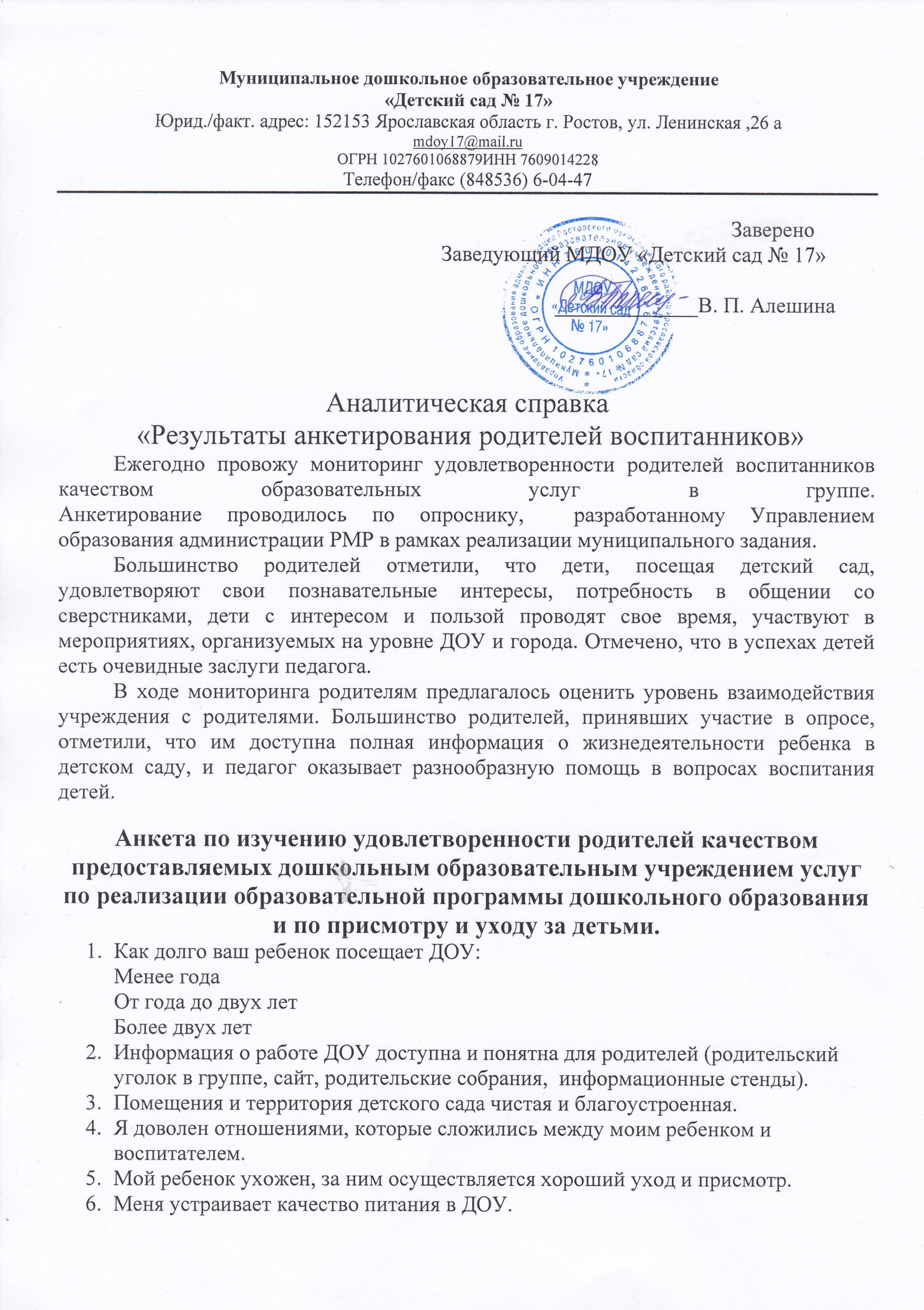       7. В нашем саду воспитанники имеют доступ к игрушкам, пособия, материал для творчества.      8. Воспитатель всегда может рассказать мне, как протекает образовательная деятельность моего ребенка.Я имею возможность участвовать в организации и проведении различных мероприятий нашего детского сада. У моего ребенка есть возможность участвовать в разнообразных мероприятиях. Я имею возможность обратиться за помощью к педагогам детского сада для развития своего ребенка.В нашем детском саду созданы условия для того, чтобы ребенок мог проявить самостоятельность и инициативу.Ваши пожелания и замечания.Показатели родительской удовлетворенности в группе «Ассорти»2018–2019 уч. г.Охвачены анкетированием родители: 93%Уровень удовлетворенности родителей образовательными услугами, предоставляемыми в МДОУ –92%2019–2020 уч. г.Охвачены анкетированием родители:88%Уровень удовлетворенности родителей образовательными услугами, предоставляемыми в МДОУ – 94%2020–2021 учебный годОхвачены анкетированием родители: 90%Уровень удовлетворенности родителей образовательными услугами, предоставляемыми в МДОУ – 94,5%2021–2022 учебный годОхвачены анкетированием родители: 92%Уровень удовлетворенности родителей образовательными услугами, предоставляемыми в МДОУ – 96 %2022–2023 учебный годОхвачены анкетированием родители: 89%Уровень удовлетворенности родителей образовательными услугами, предоставляемыми в МДОУ – 96,3 %Также на официальном сайте ДОУ в разделе «Наши новости» каждую неделю размещаю для родителей (законных представителей) информацию о проделанной работе, в разделе «Микроблоги воспитателей» - консультации, буклеты, памятки, презентации и другие методические материалы, касающиеся вопросов образования и воспитания детей. В период пандемии работала в режиме онлайн (раздел «Сидим дома»). Проводится информирование родителей и посредством созданных групп в системе интернета.В целом по результатам анкетирования наблюдается тенденция удовлетворенности качеством образовательных услуг, комфортностью посещения ДОУ. Сформировано доверие воспитанников и их родителей.  